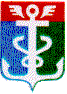 РОССИЙСКАЯ ФЕДЕРАЦИЯПРИМОРСКИЙ КРАЙ
ДУМА НАХОДКИНСКОГО ГОРОДСКОГО ОКРУГАРЕШЕНИЕ27.01.2017                                                                                                          № 1080-НПАО порядке представления гражданами, претендующими на замещение должностей муниципальной службы в Контрольно-счетной палате Находкинского городского округа, и муниципальными служащими Контрольно-счетной палаты Находкинского городского округа сведений о доходах, расходах, об имуществе и обязательствах имущественного характера1. Настоящее решение определяет порядок представления гражданами, претендующими на замещение должностей муниципальной службы в Контрольно- счетной палате Находкинского городского округа, и муниципальными служащими, замещающими должности муниципальной службы в Контрольно-счетной палате Находкинского городского округа, сведений о доходах, расходах, об имуществе и обязательствах имущественного характера, а также сведений о доходах, расходах, об имуществе и обязательствах имущественного характера супруги (супруга) и несовершеннолетних детей.2. Граждане, претендующие на замещение должностей муниципальной службы в Контрольно-счетной палате Находкинского городского округа, включенных в перечень, утвержденный решением Думы Находкинского городского округа от 16.12.2016 года № 1049-НПА «О перечне должностей муниципальной службы в органах местного самоуправления Находкинского городского округа при поступлении на которые граждане и при замещении которых муниципальные служащие обязаны предоставлять сведения о своих доходах, об имуществе и обязательствах имущественного характера, а также сведения о доходах, об имуществе и обязательствах имущественного характера своих супруги (супруга) и несовершеннолетних детей, а также должностей муниципальной службы, в течении двух лет с момента увольнения с которых граждане имеют право замещать на условиях трудового договора должности в организации и (или) выполнять в данной организации работы (оказывать данной организации услуги) в течении месяца стоимостью более ста тысяч рублей на условиях гражданско-правового договора (гражданско-правовых договоров), если отдельные функции муниципального (административного) управления данной организацией входили в должностные (служебные) обязанности муниципального служащего, с согласия соответствующей комиссии по соблюдению требований к служебному поведению муниципальных служащих органов местного самоуправления Находкинского городского округа и урегулированию конфликта интересов, перечень должностей муниципальной службы в органах местного самоуправления Находкинского городского округа, при замещении которых муниципальные служащие обязаны представлять сведения о своих расходах, а также о расходах своих супруги (супруга) и несовершеннолетних детей» (далее по тексту - перечень), обязаны представлять представителю нанимателя (работодателю) сведения о своих доходах, расходах, об имуществе и обязательствах имущественного характера, а также сведения о доходах, расходах, об имуществе и обязательствах имущественного характера своих супруги (супруга) и несовершеннолетних детей.Муниципальные служащие, замещающие должности муниципальной службы в Контрольно-счетной палате Находкинского городского округа, включенные в перечень должностей, утвержденный решением Думы Находкинского городского округа от 16.12.2016 года № 1049-НПА, обязаны представлять представителю нанимателя (работодателю) сведения о своих доходах, об имуществе и обязательствах имущественного характера, сведения о доходах, об имуществе и обязательства имущественного характера своих супруги (супруга) и несовершеннолетних детей, а также сведения о своих расходах, о расходах своих супруги (супруга) и несовершеннолетних детей по каждой сделке по приобретению земельного участка, другого объекта недвижимости, транспортного средства, ценных бумаг, акций (долей участия, паев в уставных (складочных) капиталах организаций), совершенной муниципальным служащим, его супругой (супругом) и (или) несовершеннолетними детьми в течение календарного года, предшествующего году представления сведений (далее - отчетный период), если общая сумма таких сделок превышает общий доход данного муниципального служащего и его супруги (супруга) за три последних года, предшествующих отчетному периоду, и об источниках получения средств, за счет которых совершены эти сделки.3. Сведения о доходах, расходах, об имуществе и обязательствах имущественного характера предоставляются по утвержденной Указом Президента Российской Федерации от 23.06.2014 № 460 «Об утверждении формы справки о доходах, расходах, об имуществе и обязательствах имущественного характера и внесении изменений в некоторые акты Президента Российской Федерации» форме справки: 1) гражданами - при назначении на должности муниципальной службы, предусмотренные перечнем должностей, указанным в пункте 2 настоящего решения;  2) муниципальными служащими, замещающими должности муниципальной службы, предусмотренные перечнем должностей, указанным в пункте 2 настоящего решения - ежегодно, не позднее 30 апреля года, следующего за отчетным.4. Гражданин при назначении на должность муниципальной службы в Контрольно-счетной палате Находкинского городского округа представляет:сведения о своих доходах, полученных от всех источников (включая доходы по прежнему месту работы или месту замещения выборной должности, пенсии, пособия, иные выплаты) за календарный год, предшествующий году подачи документов для замещения должности муниципальной службы, а также сведения об имуществе, принадлежащем ему на праве собственности, и о своих обязательствах имущественного характера по состоянию на первое число месяца, предшествующего месяцу подачи документов для замещения должности муниципальной службы (на отчетную дату);сведения о доходах супруги (супруга) и несовершеннолетних детей, полученных от всех источников (включая заработную плату, пенсии, пособия, иные выплаты) за календарный год, предшествующий году подачи гражданином документов для замещения должности муниципальной службы, а также сведения об имуществе, принадлежащем им на праве собственности, и об их обязательствах имущественного характера по состоянию на первое число месяца, предшествующего месяцу подачи гражданином документов для замещения должности муниципальной службы (на отчетную дату).5. Муниципальный служащий представляет ежегодно:1) сведения о своих доходах, полученных за отчетный период (с 1 января по 31 декабря) от всех источников (включая денежное содержание, пенсии, пособия, иные выплаты), а также сведения об имуществе, принадлежащем ему на праве собственности, и о своих обязательствах имущественного характера по состоянию на конец отчетного периода;2) сведения о доходах супруги (супруга) и несовершеннолетних детей, полученных за отчетный период (с 1 января по 31 декабря) от всех источников (включая заработную плату, пенсии, пособия, иные выплаты), а также сведения об имуществе, принадлежащем им на праве собственности, и об их обязательствах имущественного характера по состоянию на конец отчетного периода.6. Муниципальный служащий, замещающий должность муниципальной службы в Контрольно-счетной палате Находкинского городского округа, не включенную в перечень должностей, утвержденный  решением Думы Находкинского городского округа от 16.12.2016 года № 1049-НПА, и претендующий на замещение должности муниципальной службы в Контрольно-счетной палате Находкинского городского округа, включенной в этот перечень должностей, представляет указанные сведения в соответствии с пунктом 2, подпунктом 1 пункта 3 и пунктом 4 настоящего решения.7. Сведения о доходах, расходах, об имуществе и обязательствах имущественного характера представляются уполномоченному лицу Контрольно-счетной палаты Находкинского городского округа.8. В случае, если гражданин или муниципальный служащий обнаружили, что в представленных ими уполномоченному лицу сведениях о доходах, расходах, об имуществе и обязательствах имущественного характера не отражены или не полностью отражены какие-либо сведения либо имеются ошибки, они вправе представить уточненные сведения в порядке, установленном настоящим решения.Муниципальный служащий может представить уточненные сведения в течение одного месяца после окончания срока, указанного в подпункте 2 пункта 3 настоящего решения. Гражданин, назначаемый на должность муниципальной службы, может представить уточненные сведения в течение одного месяца со дня представления сведений в соответствии с подпунктом 1 пункта 3 настоящего решения.9. В случае непредставления по объективным причинам муниципальным служащим сведений о доходах, расходах, об имуществе и обязательствах имущественного характера супруги (супруга) и несовершеннолетних детей, данный факт подлежит рассмотрению на комиссии по соблюдению требований к служебному поведению муниципальных служащих Контрольно-счетной палаты Находкинского городского округа и урегулированию конфликта интересов.10. Проверка достоверности и полноты сведений о доходах, об имуществе и обязательствах имущественного характера, представленных в соответствии с настоящим решением гражданином и муниципальным служащим, осуществляется в соответствии с Постановлением Губернатора Приморского края от 10.07.2012 № 49-ПГ «Об утверждении Положения о проверке достоверности и полноты сведений о доходах, об имуществе и обязательствах имущественного характера, представляемых гражданами, претендующими на замещение должностей муниципальной службы, муниципальными служащими, замещающими указанные должности, достоверности и полноты сведений, представляемых гражданами при поступлении на муниципальную службу в соответствии с нормативными правовыми актами Российской Федерации, соблюдения муниципальными служащими ограничений и запретов, требований о предотвращении или об урегулировании конфликта интересов, исполнения ими обязанностей, установленных в целях противодействия коррупции».11. Сведения о доходах, расходах, об имуществе и обязательствах имущественного характера, представляемые в соответствии с настоящим решением гражданином и муниципальным служащим, являются сведениями конфиденциального характера. 12. Сведения о доходах, расходах, об имуществе и обязательствах имущественного характера муниципального служащего, его супруги (супруга) и несовершеннолетних детей в соответствии с настоящим решением, подлежит публикации в установленном порядке, а также размещаются на официальном сайте Контрольно-счетной палаты Находкинского городского округа. 13. Муниципальные служащие, в должностные обязанности которых входит работа со сведениями о доходах, расходах, об имуществе и обязательствах имущественного характера, виновные в их разглашении или использовании в целях, не предусмотренных законодательством Российской Федерации, несут ответственность в соответствии с законодательством Российской Федерации.14. Сведения о доходах, расходах, об имуществе и обязательствах имущественного характера, представленные в соответствии с настоящим решением гражданином или муниципальным служащим, указанным в пункте 6 настоящего решения, при назначении на должность муниципальной службы в Контрольно-счетной палате Находкинского городского округа, а также представляемые муниципальным служащим ежегодно, и информация о результатах проверки достоверности и полноты этих сведений приобщаются к личному делу муниципального служащего.В случае если гражданин или муниципальный служащий, указанный в пункте 6 настоящего решения, представившие  уполномоченному лицу справки о своих доходах, расходах об имуществе и обязательствах имущественного характера, а также о доходах, расходах, об имуществе и обязательствах имущественного характера своих супруги (супруга) и несовершеннолетних детей, не были назначены на должность муниципальной службы, включенную в перечень должностей, утвержденный  решением Думы Находкинского городского округа от 16.12.2016 года № 1049-НПА, эти справки возвращаются им по их письменному заявлению вместе с другими документами.15. Настоящее решение вступает в силу со дня его официального опубликования.Глава Находкинского городского округа                                                                                                А.Е. Горелов27 января 2017 года№ 1080-НПА